* PARADE ENTRY FORM, GUIDELINES & RULES *Gunnison City Independence Day Celebration 2016!Parade will be Monday, July 4th at 9:00 a.m.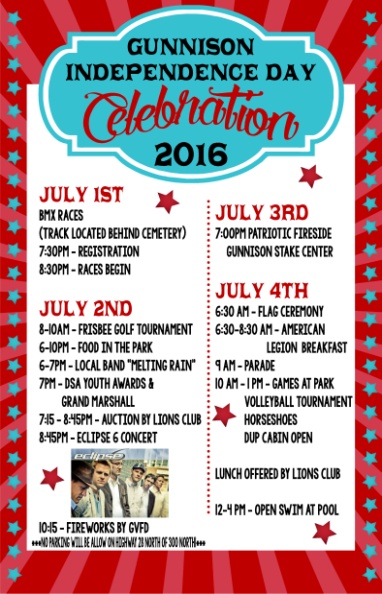 Return this form to Gunnison City Hall38 West CenterP.O. Box 790 Gunnison, UT  84634no later than Friday, July 1st,  2016 at noon.**Registration is FREE!**Questions Call Lori Nay @ 435-528-7136NAME OF GROUP OR ORGANIZATION: _______________________________CONTACT PERSON:______________________PHONE______________________ADDRESS_________________________ EMAIL__________________________TYPE OF ENTRY (Circle One): Float Military group Car Band Walking Group Bicycle Group EquestrianOther (please specify) _______________________LENGTH OF ENTRY (please specify vehicle length in feet):# OF MARCHERS:________________________FLOAT NAME & THEME___________________________________________________________________WILL YOU BE GIVING PRIZES OR HAND OUTS? NO YES (PLEASE SPECIFY)___________________WILL YOUR ENTRY INCLUDE MUSIC? YES NODESCRIPTION FOR ANNOUNCER (no more than three [3] typed lines)FLOAT/VEHICLE WILL BE DRIVEN BY:__________________________ DL#______________________UDOT~ Waiver and Release of Damages Form • KHP/fIg VIlli Ho¥fng •Form Instructions per Utah Administrative Code R920-4:1. All event participants must complete this form (including the event organizer/permittee).2. Form completion is not required for qualified First Amendment assembly/free speech events.3. The event organizer/permittee must retain all completed forms for 12 months after the eventand produce a copy of all completed forms for review if requested by the Department.Event Name: 4th of July ParadeEvent Date    July 4, 2016Each of us individually (and/or as parent and/or guardian of the named minor)do hereby release, remise, waive and forever discharge the State of Utah, theUtah Department of Transportation, the Utah Transportation Commission, theUtah Highway Patrol, and their officers, agents, and employees from allliability, claims, demands, actions or causes of action whatsoever arising out ofor related to loss, or damages and/or injuries, including death, which mayresult from my participation in the above named event involving roads withinthe state of Utah:Print Name:Sign Name:Parent Signature (if under 18)Date:I UDOT R920-4 Waiver & Release of Damages Form (Rev. 01-26-15) Page 1 of 1UDOT~ Indemnification Form • KHP/fIg VIlli Ho¥fng •Form Instructions per Utah Administrative Code R920-4:1. The event organizer/permittee must complete this form and submit it at the time of application.2. Form completion is not required for qualified First Amendment assembly/free speech events.Event Name: 4th of July ParadeEvent Date    July 4, 2016The Permittee shall indemnify, defend and hold the State of Utah, the Utah Department of Transportation, the Utah Transportation Commission, the Utah Highway Patrol and their officers, agents and employees harmless from and against any claim or demand for loss, liability or damage, including claims for bodily injury, wrongful death or property damage, arising out of or resulting from:  (a) any act or omission by the Permittee, its officers, agents, employees or any persons under Permittee's control insofar as permitted by law concerning Permittee's use or occupancy of the state road right-of-way; and (b) from and against all actions, suits, damages and claims brought or made by reasons of Permittee's non-observance or non-performance of any of the terms of the Permit or the rules, regulations, ordinances and laws of the federal, state or local governments.Print Name:Sign Name:Parent Signature (if under 18)Date:UDOT R920-4 Indemnification Form (Rev. 01-26-15) Page 1 of 1PLEASE READ AND SIGN & RETURN WITH REGISTRATION "I,_______________________________, hereby release The Gunnison Valley parade organizers and any associated state, city or civic organization, their Agents, Employees, Servants, Representatives, Administrators, Executors and Assigns from any and all debts, claims, demands, liabilities, obligations, causes of action and rights, whether known or unknown, which the undersigned may have against The Gunnison valley parade organizers and any associated state, city or civic organization for any reason whatsoever. "I,_____________________________ , Parent and/or Guardian, of entrant under 18 years of age, do hereby give my permission for him/her to participate in the 4th of July Parade, Monday, July 4, 2016, sponsored by The Gunnison Valley 4th of July committee and will not hold them or associated Agents, Employees, Servants, Representatives, Administrators, or Executors liable for any damage or injury sustained by said minor."   Signature: ___________________________________		Date:__________________PARADE  SCHEDULETime:  The parade will begin precisely at 9:00 a.m. regardless of the weather.  Parade check in will begin at 8 am at the corner of 100 So. 100 West (by the Gunnison Post Office).  UDOT Waiver and Indemnification forms must be filled out, signed and turned in along with above requested release.  You will be assigned a number and directed to the parade starting point.Where:  The parade will begin on the south side of 300 South and Main Street.  Entries will be placed in single file moving westward following 300 South and wrapping north on 100 West.  Route:  The parade will begin on the south side of 300 South at Main Street and end on the north side of Gunnison City Park (300 North); entries should turn west on 300 North and disipate as quickly as possible while continuing to pay strict attention to all pedestrians & all traffic & safety requirements.PARADE REGULATION AND RULES1.  Only vehicles and floats actually participating in the parade will be allowed in the staging area.  Please make other arrangments to park non-participating vehicles away from the parade route and staging areas.2.  If you have multiple units in the parade, please make previous arrangments with the parade chairman in order to be placed together.3.  Each unit must maintain its assigned position throughout the entire parade and keep a distance of not less than 20 feet and no more than 30 feet from the preceding unit.  Always maintain your spacing-do no bunch up.  Everyone must proceed in a forward motion no faster than 5 mph.  At no time may any vehicle backup.4.  Parade units should post their unit number on the front driver's side of their vehicle or float.5.  All animal units must provide their own clean up crew that will remain with animals at all times.  All animals must have updated vaccinations and be in good medical health and be able to cope with crowds, noise and other animals.  The parade committee reserves the right to bar any animal, horse or rider deemed unsafe to other riders or spectators from the parade.  All animals and horses must be in the control of the handlers at all times.  Any animal deemed unsafe will be removed from the parade.6.  Trailer parking and staging for all animals will be at the alley just west of Main Street running from 200 South to 300 South.7.  Each float/truck driver must be the holder of a valid driver's license and a current registration of said vehicle.  A float/truck driver must stay with the float at all times, including when at the staging area.8.  We encourage hand outs such as candy and prizes; however, to ensure the safety of the parade spectators, throwing of candy or prizes from parade vehicles should be limited when possible, if necessary, make every attempt to throw items completely clear of line of traffic.  Please ensure that your parade entry is sufficiently staffed if you intend to distribute candy or prizes.9.  An adult must be on floats where there are children.  The ration of adults to children should be 1:5 for children under age 16.10.  IN CASE OF EMERGENCY, which may require police or fire vehicles, all entries are required to move to the far right.11.  NO alcohol beverages on any parade entry at any time before or during the parade!  Safety comes first!12.  Please use good common sense, as safety is our primary concern for both participants and spectators.13.  All parade participants shall conduct themselves in a manner appropriate for a family audience of all ages, march in a peaceful and orderly fashion, and participate in a civil manner with respect to other participants and the public.  Parade participants shall not use obscenity, profanity, defamation, threats or fighting words.  Participants may be removed from parade at the discretion of parade staff, city officials or law enforcement.These rules and regulations are for everyone's safety.  A safe parade is a good parade!  Thank you for your parade entry and we look forward to another successful 4th of July parade!  Happy 4th in Gunnison Valley!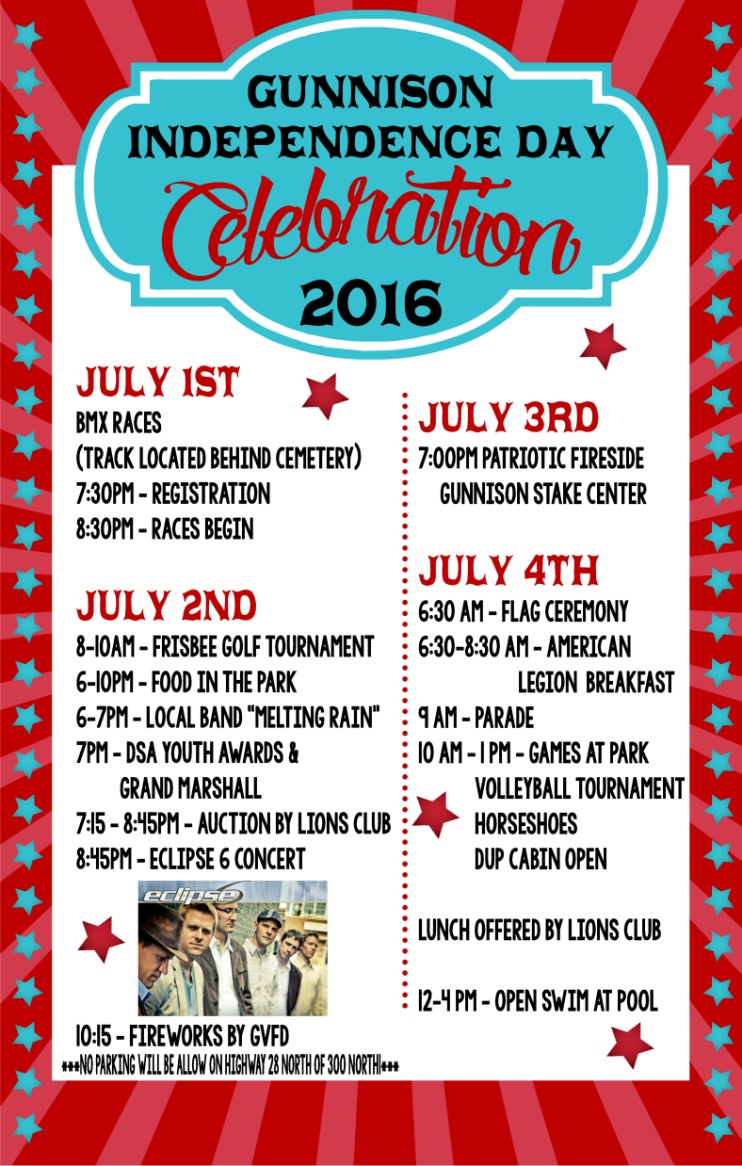 